Czech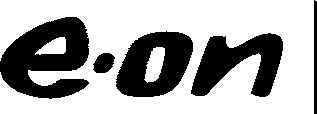 	Materiál/služba	Ména: CZK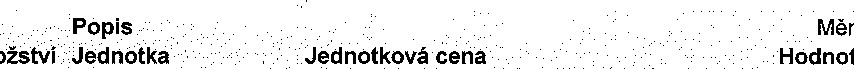 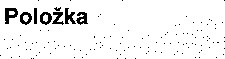 	Objednané množství Jednotka	Hodnota nettoPředmětem plnění jsou práce specifikované v cenové nabídce -Cena je informativní, byla stanovena na základě telefonické nabídky dodavatele a schválená zadavatelem. Každý odběr a jeho cena bude vždy odsouhlasena schvalovatelem. Rámcovou objednávku odsouhlasil Vedoucí správy OR Miloslav Šítal. V případě nutnoSti upřesnění místa a času dodání kontaktujte níže uvedenou kontaktní osobu objednatele. Kontaktní osoba objednatele: Zdeněk Špulák,zdenek.spulak@eon.cz,tel: +420 724014107Nedílnou součástí smlouvy uzavřené na základě této objednávky budou také následující dokumenty ve znění platném v den podpisu objednávky (souhrnně označované též jako "obchodní podmínky"):Všeobecné podmínky platné pro kupní smlouvy a smlouvy o dílo společností skupiny EON Czech  Politika integrovaného systému řízení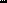 Regionální směrnice RS - 019 "Dokumentace k zajištění BOZP" přičemž platí, že odchylná ustanovení v této objednávce mají před zněním obchodních podmínek přednost. Objednatel zveřejňuje dokumenty těchto obchodních podmínek na internetové adrese: http://logistika.eon.cz/cs/logistika/obchodni_podminky2.php?lD=1779.Podepsáním dokumentu 'Přijetí objednávky" potvrzujete též svůj souhlas s výše uvedenými dokumenty aCzech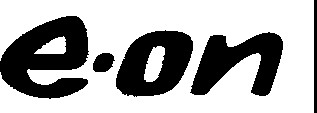 31. leden 2018 číslo objednávky 45009088991M56/4014Rámcová objednávkaprohlašujete, že máte tyto obchodní podmínky k dispozici (ať už prostřednictvím výše uvedené internetové adresy nebo v listinné podobě), a že je Vám jejich obsah znám.Přijetím objednávky výslovné souhlasíte, že Vaše obchodní nebo jiné obdobné podmínky se na vztahy vyplývající ze smlouvy vzniklé na základě přijetí této objednávky nebo jí předpokládané nikdy neuplatní, a to ani v případě, že takové podmínky budou součástí komunikace mezi námi.Přijetí objednávky (včetně všech jejích součástí) z Vaší strany s jakýmkoliv dodatkem nebo odchylkou je vyloučeno!Celková hodnota netto:	95.000,00Adresa dodáníE.ON Česká republika s.r.o Hlásek Jaroslav/606614604F.A. Gerstnera 2151/6CZ-370 49 ČESKÁ REPUBLIKAS pozdravem	manažer nákupu	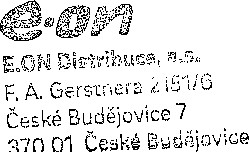 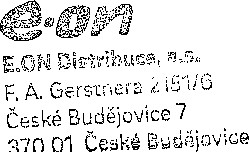 Dozorčí rada:Jednatelé:Sídlo společnosti:Společnost je zapsána vDr. Leonhard BirnbaumLorenz PronnetF.A. Gerstnera 21 51/6Obchodním rejstrĺku(předseda)Martin ZáklasníkČeské Budějovice 7vedeném Krajským soudem vBernd RomeikeTomáš Bělohoubek01 České BudějoviceČeských Budějovicích,Jochen Kleyoddíl C., vložka 15066 IC: 25733591E.ON Česká republika, s.r.o. - F.A.Gerstnera 2151/6 - České Budějovice 7 • 370 Ol České BudějoviceE.ON Česká republika, s.r.o. - F.A.Gerstnera 2151/6 - České Budějovice 7 • 370 Ol České BudějoviceE.ON Česká repubiika, s.r.o.Nákup materiálu / služebZdravotní ústav se sídlemF.A.Gerstnera 2151/6v Ústí nad LabemČeské Budějovice 7Moskevská 15400 01 Ústí nad Labem31. leden 2018370 Ol České BudějoviceOdpovědná osoba:Jiří MašekT 387 86-35 13F 387 86-55 29 jiri.masek@eon.czRámcová objednávkaDatum dodání: 28.12.2018Níže uvedené číslo dokladu musí být uvedeno ve veškeré korespondenci:číslo objednávky 45009088991M56/4014Číslo dodavatele: 2160187 Fax:Platební podmínky: za 30 dnů bez srážkyNíže uvedené číslo dokladu musí být uvedeno ve veškeré korespondenci:číslo objednávky 45009088991M56/4014Číslo dodavatele: 2160187 Fax:Platební podmínky: za 30 dnů bez srážky00010Rozbory vod v rozvodnách OR ÖB1 ,oooJV	95.000,00/1 JV95.000,00